МУНИЦИПАЛЬНОЕ БЮДЖЕТНОЕ УЧРЕЖДЕНИЕ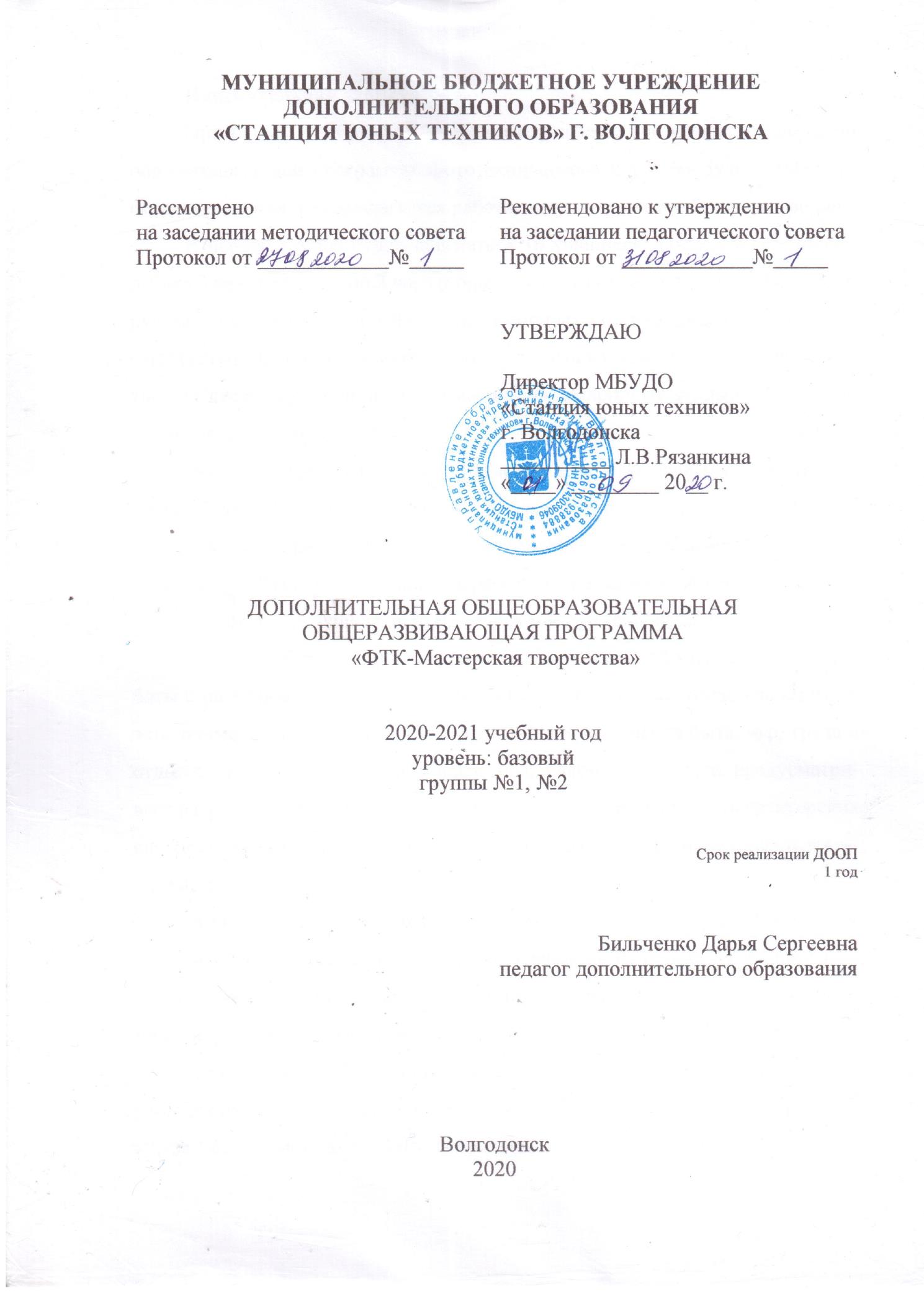 ДОПОЛНИТЕЛЬНОГО ОБРАЗОВАНИЯ«СТАНЦИЯ ЮНЫХ ТЕХНИКОВ» Г. ВОЛГОДОНСКАДОПОЛНИТЕЛЬНАЯ ОБЩЕОБРАЗОВАТЕЛЬНАЯ
ОБЩЕРАЗВИВАЮЩАЯ ПРОГРАММА «ФТК-Мастерская творчества»
2020-2021 учебный годуровень: базовыйгруппы №1, №2Срок реализации ДООП1 годБильченко Дарья Сергеевнапедагог дополнительного образованияВолгодонск2020Пояснительная запискаПрограмма на 2020-2021 учебный год создана на основе комплексной общеразвивающей программы Фототехнического клуба, модуль - «Мастерская творчества». Предполагается работа с двумя группами базового уровня.	В первой группе будет заниматься 10 учащихся, занятия будут проводиться 3 раза в неделю по 2 часа (общее количество часов в год - 216). Планируется освоение разделов «Изучение различных материалов для творчества», «Искусство декупажа и декорирования», «Лепка из пластилина», «Ручное шитьё», «Освоение ручной швейной машинки», «Народные куклы», «Ткачество ковриков», «Настольные игры».	Во второй группе будут заниматься 10 учащихся, занятия будут проводиться 2 раза в неделю по 3 часа (общее количество часов в год - 216). Планируется освоение разделов «Методы декорирования», «Объёмные фигуры из бумаги», «Пэчворк», «Создание деревьев - топиариев», «Основы скрапбукинга», «Мягкая игрушка», «Праздничная мастерская», «Настольные игры».Данная программа вводит ребёнка в удивительный мир творческой работы с различными материалами, в процессе которой он создаёт полезные и эстетичные значимые предметы, и изделия для украшения быта, игр, труда и отдыха, даёт возможность поверить в себя, в свои способности, предусматривает развитие у учащихся изобразительных, художественно-конструкторских способностей, нестандартного мышления, творческой индивидуальности, мелкой моторики.В рамках освоения программы проводятся групповые занятия в учреждении со всем составом объединения. Учащиеся, не присутствующие на занятиях, осваивают программу дистанционно и работают самостоятельно над индивидуальными заданиями.Во время каникул (осенних, зимних и весенних) Фототехнический клуб работает по отдельному расписанию, включающему в себя походы, игры, конкурсы, экскурсии и подготовку к соревнованиям.Продолжительность учебного часа во время групповых занятий, в соответствии с уставом учреждения, равна 40 минутам, перерыв между учебными часами равен 15 минутам (в это время проветривается помещение, проводится физическая и интеллектуальная разминка).	Цель программы:	Развитие художественно-творческой активности детей их интеллектуальных и творческих способностей, знакомство с современными видами рукоделия и традиционной народной культурой, и ремёслами.	Задачи программы:Обучающие:соблюдению правил техники безопасности труда и личной гигиены во всех видах технического труда;обучение основным видам декоративно-прикладного творчества;организация рабочего места и поддерживания на нём порядка во время работы;правильное использование инструментов и материалов;основы обработки и использования материалов,бережное отношение к инструментам и материалам;экономный расход материалов.Развивающие:развитие эстетического вкуса, умения видеть красоту окружающего мира;развитие трудолюбия;развитие мелкой моторики рук;способствование развитию интереса к созидательному труду;развитие навыков сотрудничества;развитие ответственности за свои поступки;развитие творческого воображения, познавательных возможностей учащихся;развитие чувства товарищества, взаимопомощи, трудолюбия.Воспитывающие:воспитание творческой, активной, свободно мыслящей личности, проявляющей интерес к творчеству;трудолюбие, усидчивость и аккуратность;стремление довести начатое дело до конца;желания делать свою работу качественно;сознательное и уважительное отношение к труду других людей, понимание значимости своего труда;ответственность;пунктуальность;формирование навыков работы в команде на основе взаимной поддержки.Возраст учащихся:Программа предназначена для учащихся 7-17 лет. Для занятий объединяются учащиеся, проявляющие интерес к конкретным видам практической трудовой деятельности: конструированию и изготовлению изделий, выполнению практических работ.   Содержание программы «Мастерская творчества» представлено различными видами трудовой деятельности (работа с бумагой, тканью, работа с природным и бросовым материалом и т.д.), направлено на овладение учащимися необходимыми в жизни элементарными приёмами ручной работы с разными материалами, изготовление игрушек, различных полезных предметов для школы и дома, гармоничное развитие личности. Программа позволяет видоизменять темы занятий в зависимости от индивидуальных особенностей учащихся, варьируя последовательность тем и объём их изложения.Условия реализации:Для успешной реализации программы необходимо выполнение следующего обеспечения образовательного процесса:Рабочий кабинет на 8-10 учащихся, оборудованный столами, стульями, иметь в достаточном количестве естественное и искусственное освещение.Материальное обеспечение – ножницы, нитки, иголка, ткань (джинсовая, хлопчатобумажная, флисовая, мех искусственный), клей ПВА, клей «Dragon», термоклей-пистолет, нитки (джутовые, вязальные, «Ирис»), пяльца для вышивания, канва для вышивки, краски (гуашевые, акриловые), бросовый материал (CD диски, одноразовые ложки, пластиковые бутылки), швейные машинки, прялка, переносной ткацкий станок, крючок для коврового ткачества.Методическое обеспечение – наглядные пособия, видеосюжеты мастер-классов, образцы и фотографии готовых работ.Диагностика:Для обеспечения анализа результативности реализации программы осуществляется предварительная, промежуточная и итоговая диагностика. Предварительная диагностика предусматривает определение уровня подготовленности ребёнка к работе (беседа и выполнение небольшого творческого задания.). Промежуточная диагностика осуществляется в форме подготовки и защиты творческих проектов, сдачи нормативов. Итоговая диагностика учитывает результаты промежуточной диагностики и дополнительные показатели (участие в конкурсах, выставках и пр.). УЧЕБНО-ТЕМАТИЧЕСКИЙ ПЛАН
объединение «МАСТЕРскаЯ Творчества»1 группа, базовый уровень
СОДЕРЖАНИЕ ПРОГРАММЫ 
объединения «МАСТЕРскаЯ Творчества»группа, базовый уровеньТема 1. Введение в образовательную программу (2 часа)Цель: настроить доброжелательную атмосферу среди учащихся, познакомить с программой на год и правилами техники безопасности.Теоретическая часть: представление основных блоков рабочей программы, ознакомление с основными правилами техники безопасности при работе с инструментами и пожарной безопасности, соблюдение правил чистоты и порядка на рабочем месте.Практическая часть: проведение игр на знакомство и установку доброжелательной атмосферы среди обучающихся, изготовление поделки из ткани.Тема 2. Изучение различных материалов для творчества (бумага, природные материалы, вторсырьё) (38 часов)Цель: научить созданию простейших творческих поделок из бумаги, ткани, природных и бросовых материалов; изучить различные методы и приёмы работы с данными материалами.Теоретическая часть: виды бумаги и её свойства, понятие «бросовый материал», знакомство с основными операциями в процессе практической работы с различными видами рабочего материала. Правила работы с инструментами, правила техники безопасности при работе ними. Обучение экономному расходованию материала.Практическая часть: изготовление поделок из картона, акварельной и гофрированной бумаги, салфеток, бросового и природного материала.Тема 3. Искусство декупажа и декорирования (28 часов)Цель: научить различным техникам и приёма декорирования с использованием различных материалов для творчества. Теоретическая часть: знакомство с основными методами декорирования, понятием «декупаж», особенности работы с джутовой нитью.Практическая часть: украшение баночки техникой «декупаж», выполнение ёлочки джутовой нитью, создание игольницы и коробки для ниток, выполнение открыток различными нетрадиционными методами.Тема 4. Лепка из пластилина (16 часов)Цель: способствовать развитию мелкой моторики при работе с пластилином и другими пластичными материалами (солёное тесто, папье-маше).Теоретическая часть: углубленное ознакомление со свойствами пластилина, основными формами для лепки, различными рецептами солёного теста и папье-маше.Практическая часть: выполнение «Овощного набора», медвежонка из пластилина, выполнение картин из пластилина, панно из солёного теста.Тема 5. Ручное шитьё (38 часов)Цель: научить шить руками, а также экономному раскрою деталей на ткани.Теоретическая часть: ознакомление с общими правилами для всех видов ручных швов, виды ручных швов, правилами работы с инструментами для ручного шитья, правилами техники безопасности при работе с ними.Практическая часть: изучение основных видов ручных швов: намёточный, «назад иголку», петельный, потайной шов. Аккуратное пришивание пуговиц, делание воздушной петельки с помощью иголки и ниток, стачивание руками различных видов тканей: хлопчатобумажных, флисовых, меховых.Тема 6. Освоение ручной швейной машинки (30 часов)Цель: научить пользованию ручной швейной машинкой и делать ровную строчку на швейной машинке.Теоретическая часть: техника безопасности при работе с ручной швейной машинкой, уход и эксплуатация швейной машинки, различные виды строчек.Практическая часть: строгое соблюдение правил техники безопасности при работе на швейной машинке, заправка машинки нитью, выполнение работы «Кофейная игрушка», прихватка.Тема 7. Народные куклы (20 часов)Цель: через создание народных кукол познакомить учащихся с традициями и культурой наших предков.Теоретическая часть: история народных кукол, правила выполнения кукол, материалы и инструменты для работы, принцип создания кукол, их значение, атрибуты и украшения для кукол.Практическая часть: просмотр фильмов о народных куклах, работа с использованием иллюстрированного мастер-класса, принцип создания головы и ручек у народных кукол, создание куклы-травницы с использованием природного материала: изготовление мешочка с травами, сборка тела, изготовление атрибутов и украшений для куколки; куколка Желанница: формирование скрутки для устойчивого положения куколки, формирования туловища, головы и рук, изготовление волос куклы из  ниток, украшение готовой работы; куколка Колокольчик: формирование мнгогоярусной юбки, туловища, головы и ручек, украшение куколки; кукла Счастье - к изученным способам создания куколки добавляется способ изготовления ножек; кукла Крупеничка. Презентация готовых работ.Тема 8. Ткачество ковриков (22 часов)Цель: познакомить с ручным ковровым ткачеством иглой и крючком, научить ковровому ткачеству крючком.Теоретическая часть: история коврового ткачества, инструменты и материалы для ручного коврового ткачества; виды ручного ткачества ковров, сходства и различия ткачества иглой и крючком, чтение схем; ознакомление с наборами для ткачества.Практическая часть: обучение чтению схем для ковровой техники, ткачество цветного коврика крючком и иглой.Тема 9. Настольные игры (20 часов)Цель: создание комфортного социально-психологического климата коллектива посредством объединения его при совместной игровой деятельности, повышение интеллектуального уровня учащихся.Теоретическая часть: изучение правил игры.Практическая часть: игры различного жанра и тематик.Тема 10. Итоговое занятие (2 часа)Цель: подведение итогов учебного года, выставка работ.Теоретическая часть: анкетирование, беседа, пожелания и предложения, определение наиболее интересных занятий и какие из них оказались сложными, анализ работ.Практическая часть: выставка детских работ.Ожидаемые результаты:По окончании учебного года учащиеся должны знать:правила техники безопасности труда и личной гигиены;основы обработки и использования материалов;современные виды рукоделия (филигрань, декупаж).Уметь:пользоваться инструментами для работы с бумагой и тканью;организовывать рабочее место и поддерживать на нём порядок во время работы;бережно относиться к инструментам и материалам;экономно расходовать материал.УЧЕБНО-ТЕМАТИЧЕСКИЙ ПЛАН
объединение «МАСТЕРскаЯ Творчества»2 группа, базовый уровеньСОДЕРЖАНИЕ ПРОГРАММЫ 
объединения «МАСТЕРскаЯ Творчества»группа, базовый уровеньТема 1.  Введение в образовательную программу (3 часа)Цель: познакомить обучающихся с программой на год, с правилами техники безопасности.Теоретическая часть: основные темы программы, напоминание правила техники безопасности и поведения в клубе; правила техники безопасности при работе с инструментами, правила пожарной безопасности, соблюдение чистоты и порядка в помещении.Практическая часть: анализ выполненных работ за летний период, пожелания и предложения на новый учебный год.Тема 2. Методы декорирования (36 часов)Цель: научить изготавливать изделия, используя различную технику декоративно-прикладного искусства.Теоретическая часть: объединение различных видов обработки материалов, техника безопасности при работе и инструментами и материалами, экономный расход материалов, важность аккуратности в работе. Использование различных, мелких деталей для декорирования, приклеивание деталей, выполненных из разных материалов, покраска гуашью, лакирование работы.Практическая часть: изготовление поделок из картона, бумаги, бросового и природного материала, техника "декупаж", использование элементов цветных салфеток для декорирования поверхности, грунтовка и лакирование готовой поверхности, нанесение лёгкой "позолоты"; декорирование методом наклеивания мелких деталей (пуговицы, молнии, скрепки, семена различных растений и т.п.), соблюдение аккуратности при выполнении работы, покраска поверхности с наклеенными предметами, лакирование готовой работы.Тема 3. Объёмное моделирование (30 часов)Цель: познакомить с основами паперкрафта, способом изготовления объёмных поделок из бумаги, научить делать простые объёмные модели.Теоретическая часть: изучение основ планиметрии и стереометрии, знакомство с рабочими инструментами, способами моделирования объёмных предметов.Практическая часть: построение объёмных фигур на бумаге, вырезание, биговка, сгибание элементов внутрь и наружу, склеивание; поделки из коктейльных трубочек, домики из канистр от молока.Тема 4. Основы кройки и шитья (27 часов)Цель: научить создавать простейшие элементы одежды с помощью выкроек и швейной машинки.Теоретическая часть: правила техники безопасности при работе с ручной швейной машинкой, уход и эксплуатация швейной машинки, изучение основных правил раскройки одежды, изучения приёмов и материалов техники пэчворк.Практическая часть: построение простой выкройки юбки-солнца, юбки-полу солнца, создание прихваток в технике пэчворк. Тема 5. Создание деревьев – топиариев (12 часов)Цель: научиться созданию сказочных деревьев – топиариев.Теоретическая часть: понятие «топиарий», виды топиариев, способы и приёмы украшения.Практическая часть: создание топиария.Тема 6. Основы скрапбукинга (30 часов)Цель: научить создавать блокноты своими руками.Теоретическая часть: что такое скрапбукинг, инструменты и материалы, используемые для скрапбукинга, основы переплётного дела.Практическая часть: формирование блоков из бумажных листов (внутренняя часть блокнота), разметка швов, сшивание блоков между собой, изготовление картонной обложки и соединение её с внутренней частью блокнота; декорирование полученного изделия.Тема 7. Мягкая игрушка (30 часов)Цель: научить делать игрушки, состоящие из 4-х и более деталей, из ниток делать элементы украшений.Теоретическая часть: крой элементов для поделки, стачивание, пришивание отдельных деталей, формирование поделки. Зеркальное выкраивание элементов для левой и правой деталей, стачивание внутренних и внешних элементов с созданием двухцветной варежки, важность аккуратности в работе, соблюдение чистоты и порядка на рабочем месте.Практическая часть: соблюдение правил техники безопасности при работе на швейной машине, использование различных способов декорирования в украшении готовых игрушек. Пошив текстильных поделок, состоящих из 4-х и более деталей, крой деталей с экономным использованием расходных материалов. Изготовление поделки - мягкой игрушки (птичка, рыбка), декорирование. Зеркальное выкраивание элементов для левой и правой варежек, стачивание внутренних и внешних элементов с созданием двухцветных варежек.Тема 8. Праздничная мастерская (24 часов)Цель: создание поделок и сувениров, которые можно использовать в качестве подарка к праздникам.Теоретическая часть: техника безопасности при работе с инструментами, оформление поделки.Практическая часть: изготовление открыток, подарочных упаковок, календарей и прочих сувениров.Тема 9. Настольные игры (21 часов)Цель: создание комфортного социально-психологического климата коллектива посредством объединения его при совместной игровой деятельности, повышение интеллектуального уровня учащихся.Теоретическая часть: изучение правил игры.Практическая часть: игры различного жанра и тематик.Тема 10. Заключительное занятие (3 часа)Цель: подведение итогов, выставка работ.Теоретическая часть: анкетирование, беседа, пожелания и предложения, определить наиболее интересные занятия и какие из них оказались сложными, анализ работ.Практическая часть: выставка детских работ.Ожидаемые результаты:По окончании учебного года учащиеся должны знать:правила техники безопасности труда и личной гигиены;основы обработки и использования материалов;современные виды рукоделия (декупаж, скрапбукинг, паперкрафт).Уметь:пользоваться инструментами для работы с бумагой и тканью;организовывать рабочее место и поддерживать на нём порядок во время работы;бережно относиться к инструментам и материалам, экономно расходовать материал.План массовых мероприятий:В первом полугодии проведение массовых мероприятий не предусмотрено по причине сложной эпидемической обстановки; план на второе полугодие примерный, он может корректироваться исходя из эпидситуации.Работа с родителями:Методическая работа:Рассмотренона заседании методического советаПротокол от ____________№_____Рекомендовано к утверждениюна заседании педагогического советаПротокол от ____________№_____УТВЕРЖДАЮДиректор МБУДО«Станция юных техников»г. Волгодонска__________ Л.В.Рязанкина«____» ________ 20__ г.№ТемаКоличество часовКоличество часовКоличество часов№ТемаВсегоТеорияПрактика1Введение в образовательную программу2112Изучение различных материалов для творчества (бумага, природные материалы, вторсырьё)3810283Искусство декупажа и декорирования286224Лепка из пластилина162145Ручное шитьё388306Освоение ручной швейной машинки308227Народные куклы202188Ткачество ковриков226169Настольные игры2041610Итоговое занятие211Всего часов21648168№ТемаКоличество часовКоличество часовКоличество часов№ТемаВсегоТеорияПрактика1Введение в образовательную программу3122Методы декорирования366303Объёмное моделирование3012184Основы кройки и шитья2715125Создание деревьев – топиариев12396Основы скрапбукинга3012187Мягкая игрушка309218Праздничная мастерская246189Настольные игры2161510Итоговое занятие321Всего часов21672144№МероприятиеПримерная дата1Походы выходного дня2-3 раза в месяц2Городская открытая научно-практическая конференция Академии юных исследователейянварь-февраль3День защитника Отечествафевраль4День именинникараз в четверть5Международный женский деньмарт6День космонавтикиапрель7День Победымай8День именинникараз в четверть№ п/пФормы работыЗадачиСроки1Родительские собранияЗнакомство, выборы родительского комитета, определение плана мероприятий, отчётсентябрь (дистанционно), май2Совместные мероприятия (походы, экскурсии)Вовлечение родителей в жизнь клуба, сплочение коллективав течение года3Индивидуальные и групповые консультацииРешение возникающих в процессе обучения проблем, помощь родителямв течение года№ п/пВид работыСрок исполнения1Корректировка программы в течение года2Посещение уроков у педагогов ФТК СЮТв течение года3Участие в заседании методических объединенийв течение года4Проведение мастер-классов, открытых занятийв течение года